The Princess and the WizardBy Julia Donaldson and Lydia MonksWhat special occasion was Eliza celebrating?How old was Eliza?Give two reasons you know that the Wicked Wizard is angry?Why wasn’t the Wicked Wizard invited to the party?How did the Fairy Godmother say that Eliza could escape?What day did the Wicked Wizard lock the princess up?Why did the Wicked Wizard begin to count to 100?What is a moat?Why was Eliza able to turn herself into a blue fish?How many chances to escape does Eliza have once the Wicked Wizard finds her in the moat?Why did the yellow socks have holes in them?Where did the Wicked Wizard lock Eliza up on Wednesday?What was covered all over the walls of the bathroom?What did the Wicked Wizard do each time he caught Eliza?What clever idea did Eliza have to escape the Wicked Wizard?Why did the Wicked Wizard fly into a rage?How did the King, Queen and party guests come back to life?How did Eliza get back home?Who did Eliza, her family and friends have to thank for saving them?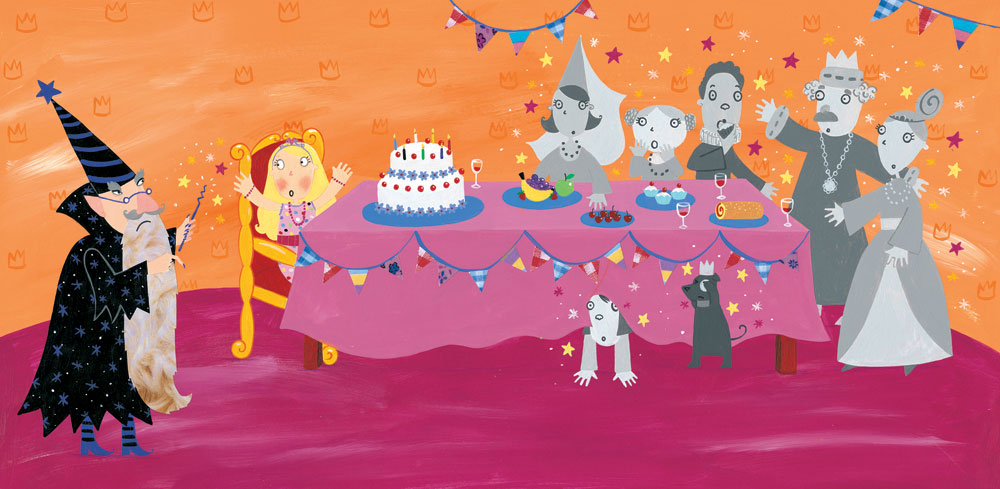 Write a letter from Eliza to the Fairy Godmother thanking her for helping Eliza to escape.  PLANWrite a diary entry for one particularly horrible day locked up in the castle. PLAN